Police Constable SelectionAPPLICANT SURVEY FORM
CONFIDENTIAL First Name:	3rd, 6th & 9th digits of SIN #Last Name: Date:Assigned No. 	It is necessary to continually collect data to evaluate the OACP Constable Selection System for fairness and effectiveness. This type of data collection is a normal part of Selection System development and evaluation. The information in this survey is being gathered in accordance with the Police Services Act, Section 3. Completion of this form is voluntary, and all information provided will be kept confidential.The information you provide on this form will not be used to assess your suitability for the position of constable.When you have completed this form, please enclose it with your Applicant Registration Form and return both forms to the assessing police service or to the OACP-licensed assessment firm. Please remember to include your name in the space provided.Please note: In order for our records to be complete, please insert your name and return this survey, whether or not you have chosen to complete it.If you have inquiries about this survey, please contact the assessing police service or the OACP-licensed assessment firm.Please read each of the following questions carefully, and check the responses which apply to you. Mark answers with a check-mark. Information which may assist you in responding to this survey is contained on pages 3 and 4.Please indicate your sex (tick box) and age (in years):[ ]	Male	[ ]	Female	[	] AgePlease indicate (tick box) the highest level of education you have achieved:High school diploma (or equivalency)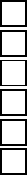 2-year college diploma 3-year college diploma Bachelor’s degree (e.g., B. A., B. Sc., B. Ed., B.S.W., etc.)Master’s degree (e.g., M.A., M. Sc., M. Ed., M.S.W., etc.)Doctoral degree/ professional designation (Ph.D., Ed. D., M.D., P. Eng., LL.B., C.A., etc.)Did you complete Police Foundations Training?Yes. Go to Question 4.	No. Go to Question 5.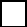 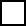 At what institution did you take Police Foundations Training (tick box and specify name of institution)?Community college.	Specify	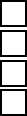 Private college	Specify	University	Specify	Other	Specify.	OACP Constable Selection System	© Copyright Queen's Printer for Ontario, 2011. Reproduced with permission.CSS-00597Which one of the following do you consider yourself to be:[ ]	Aboriginal (e.g., a member of the First Nations, Inuit or Metis people).[ ]	White (e.g., Caucasian: British, French, East or West European, Russian, Ukrainian,Mediterranean).[ ]	Racial Minority (Racial minority status is based on race or skin colour, not place of birthor nationality; see below for a list of categories which belong to “Racial Minority”).If you consider yourself a member of a racial minority, indicate which one of the following best describes your race or colour, regardless of your place of birth:[ ]	Black	[ ]	Chinese[	]	Filipino	[	]	Japanese[ ]	Korean	[ ]	Oceanic[ ]	Other South East Asian	[ ]	South Asian (Indo Pakistani)[ ]	Visible Minority Central or South American	[ ]	Visible Minority West Asian or North African[ ]	Person of mixed race or colour	[ ]	Other	(including at least one of the above)Do you consider yourself to be a person with a disability?“Person with a disability” means a person with a permanent physical, mental or medical condition that limits the kind or amount of activities of daily living the person can do, and the kind or amount of work the person can do.”[ ]	Yes - Proceed to Question 8	[ ]	No - Proceed to Question 9Do you feel that your disability will require some form of job accommodation?[ ]	Yes	[ ]	NoIf you have answered “yes” to the above, the assessing police service or OACP-licensed assessment firm will assess your needs in consultation with you.To assist with future recruitment activities please indicate how you heard about the constable opportunities:[ ]	Newspaper (Please indicate which)[ ]	Posting[ ]	Recruiting Presentation (Specify location)[ ]	Community Contact/Agency[ ]	School/College/University Guidance[ ]	Other (Specify)What attracted you to apply?ADDITIONAL INFORMATION Aboriginal Person Other terms that are widely used to describe aboriginal people include: North American Indian, Native People or Amerindian.Aboriginal persons include people living on and off reserves plus Status, Non-Status, and Treaty Indians. Aboriginals from Latin America, and East Indians should mark themselves as a racial minority.Racial Minority StatusRacial minority status is based on race or colour, not nationality. Therefore, there are many persons who were born in Canada or who are Canadian citizens who would consider themselves to be a visible minority because of their race or colour.The listing of racial minorities is for guidance only. While some categories refer to both nationality and racial origin, it is racial origin, not nationality that should guide you. For example, if you are of Chinese origin but were born in South America, you would select “Chinese””.Racial Minority GroupsBlack:	includes Canadian, African, American, West Indian andSouth American Black.Oceanic:	includes Polynesian, Micronesian, Melanesian and Fijian.Other South East Asian:	includes Burmese, Cambodian, Laotian, Thai andVietnamese.South Asian (Indo-Pakistani):	includes Bengali, Gujarati, Punjabi, Tamil, East Indian(including those born in the Caribbean or East Africa), Bangladeshi, Sinhalese and Sri Lankan.Visible Minority Central or South American:	includes those from Central or South America who do notselect one of the other racial minority groups.Visible Minority West Asian and North African:	includes visible minorities who are Lebanese, Egyptian,Palestinian, Syrian, Iranian, Turk, Armenian, North African and Mauritian.DisabilityThe examples below provide a guide to the different types of disabilities which may limit a person in the kind of activities of daily living they can do and the kind or amount of work they can do.Visual/Sight Impairment:	blindness or other serious impairment which is not readily subject tocorrection through glasses or contact lenses and requires job accommodation.Hearing Impairment:	deafness or serious hearing loss which is not readily subject tocorrection through a hearing aid.Mobility/Dexterity Impairment:	due to any cause including paralysis, amputation or disease, andrequiring the use of a wheelchair or other device, or which seriously limits your ability to walk or manipulate objects.Speech Impairment:	limited in the ability to speak and be understood from causes suchas muteness.Learning Impairment:	includes dyslexia and other learning disabilities due to developmentimpairments or brain injury.Emotional or Psychiatric Impairment:	includes serious psychiatric disorders such as manic or chronicdepression, schizophrenia or any other serious disorders.Other Impairments:	epilepsy, diabetes and other permanent medical conditions, only ifyou consider that your opportunities for employment or progression are limited or affected by your condition.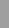 PLEASE PRINT: